Block Notes n. 28, dicembre 2020Dipartimento Welfare e nuovi diritti della Cgil Lombardia A cura di M. Vangi, L. Finazzi, V. Segato, M. Vespa In questo numeroDalle Agenzie di stampa nazionali: Covid. Il Rapporto Gimbe. Nuovi casi in diminuzione ma con meno tamponiI nuovi dati Agenas. Ospedali: 1 su 4 con i conti in rosso. Un deficit da quasi 700 milioniRecovery Plan. Fnomceo a Conte: più risorse per la sanità per superare le disuguaglianzeCovid. Stanziati 534,2 milioni di euro per la campagna di vaccinazioneTerzo settore. Amministrazione condivisa, coprogrammazione e coprogettazioneCovid. Un primo bilancio dei provvedimenti adottatiRecovery Plan. Associazioni e sindacati chiedono almeno 30 mld. per la sanitàSpesa farmaceutica. Nei primi 7 mesi l’ospedaliera sfonda il tetto di oltre 2 miliardiAl via il 15° Forum Risk Management. Si parte dal Covid Telemedicina. Ecco le linee guida del Ministero Istat. L’Italia è un Paese “sempre più vecchio”Il Covid non uccide ovunque allo stesso modo, differenze di quasi 5 volte tra Regioni Vaccino Covid. Si inizia con 1.833.975 dosi. Ecco la mappa dei destinatari Vaccinazione Covid. Medici, infermieri e assistenti sanitari cercasiCovid. I neonatologi ribadiscono che non serve separare i neonati dalla madre positivaFedersanità-Confederazione delle Federsanità Anci regionali sulle cure primarie Forum Risk Management. Sanità Territoriale vs Sanità Ospedaliera? Un falso dilemmaSalute Mentale. Le disuguaglianze regionali sempre più evidentiSanità territoriale, urge riforma. Posizione unanime degli assessori regionaliAifa sulla sicurezza dei vaccini CovidGimbe: calo dei contagi troppo lento. Serrata inevitabile per arginare terza ondataIl Ssn sempre più al palo: in 5 anni chiusi 74. E il privato cresce a discapito del pubblicoCovid. Anaao: in 15 Regioni superato limite 30% di ricoverati in terapia intensiva Covid. Report Altems. Mortalità più che raddoppiata negli ultimi due mesi Monitoraggio Covid. Indice Rt riprende a salire dopo 5 settimane con 5 Regioni sopra 1 Covid. La Commissione Ue spinge gli Stati ad usare i test rapidiSpecializzazioni mediche. Consiglio di Stato sblocca graduatorie del testCovid. Ecdc: variante inglese ha una trasmissibilità aumentata stimata fino al 70%”Istat. Nuovo record negativo per la natalità: nel 2019 quasi 20mila in meno Covid. Inail: superate le 100mila infezioni sul lavoro”. Seconda ondata peggio della primaSpecializzazioni mediche. Mur pubblica le graduatorie e il nuovo cronoprogrammaPronto soccorso falcidiati. Negli ultimi 5 anni stessi accessi ma chiuse il 10% delle strutture Manovra. Il testo della Camera e tutte le misure previste per la sanità. Programma nazionale esiti. Agenas ricostituisce il Comitato nazionaleVaccini Covid sono sicuri. Si è fatto presto perché ci sono stati investimenti straordinariDiabete. Iss: negli ultimi anni in riduzione i ricoveri in ospedaleCovid. Gimbe lancia allarme vaccini: il piano va rivistoDalle Agenzie di stampa nazionaliDa “Quotidiano Sanità” Dalla Newsletter del 10 dicembre 2020Covid. Nuovi casi in diminuzione ma con meno tamponi, il rapporto positivi/test resta invariato. E terza ondata potrebbe essere “tempesta perfetta”. Il Rapporto GimbeRispetto alla settimana precedente, oltre 135 mila nuovi casi e 4.879 decessi. In calo la pressione sugli ospedali, anche se ricoveri e terapie intensive rimangono sopra soglia di saturazione in 15 regioni. L’impossibilità di riprendere il tracciamento con oltre 737 mila casi attualmente positivi, i lunghi mesi invernali, l’imprevedibile impatto dell’influenza stagionale, l’imminente passaggio al giallo dell’intero paese e il legittimo entusiasmo per il vaccino in arrivo sono gli elementi della tempesta perfetta che può innescare la terza ondata. Leggi l’articolo.Ospedali: 1 su 4 con i conti in rosso. Un deficit da quasi 700 milioni. I nuovi dati AgenasAnalizzati dall’Agenzia nazionale dei servizi sanitari regionali i bilanci 2019 di 76 aziende ospedaliere italiane e ben 19 (il 25%) presentano i conti in rosso. Male il Lazio con tutte e 8 le sue aziende in deficit, anche se in alcuni casi c’è stato un netto miglioramento, così come sono in rosso tutti quelli liguri e quasi tutti gli ospedali della Calabria e della Puglia. Leggi l’articolo. Link alle tabelle. Dalla Newsletter dell’11 dicembre 2020Recovery Plan. Fnomceo a Conte: “Più risorse per la sanità, anche per superare le disuguaglianze”L’Ordine scrive al presidente del Consiglio: “Sconcerto se non delusione di fronte a una disponibilità dei fondi europei dedicati alla sanità, ben al di sotto delle aspettative e delle previsioni”. Leggi l’articolo. Covid. Ecco il bando di Arcuri per reclutare 15 mila operatori per la campagna di vaccinazione. Stanziati 534,2 milioni di euroL’avviso pubblico riguarda la selezione di 5 Agenzie per il Lavoro cui sarà affidato il reclutamento e l’assunzione con contratto a tempo determinato di 9 mesi (rinnovabili) di 3.000 medici e 12.000 infermieri e assistenti sanitari, che dovranno sostenere la campagna di somministrazione del vaccino nelle 1.500 strutture individuate e distribuite su tutto il territorio nazionale. L’avviso è rivolto a cittadini italiani, UE ed extra UE. Potranno aderire anche i medici pensionati. Leggi tutto. Amministrazione condivisa, coprogrammazione e coprogettazione: una nuova stagione degli enti del terzo settoreSe ne è parlato mercoledì scorso in un webinar promosso da Terzjus-Osservatorio di diritto del terzo Settore con Luca Antonini, giudice costituzionale ed estensore della sentenza 131/2020, Ferruccio De Bortoli, Presidente di Vidas ed editorialista del Corriere della Sera, Claudia Fiaschi, portavoce del Forum del Terzo Settore, Valeria Negrini, Vicepresidente della Fondazione Cariplo, Giovanni Quaglia, Presidente della Fondazione CRT e Alessandro Lombardi, Direttore Generale del Terzo Settore del Ministero del Lavoro. Leggi l’articolo. Dalla Newsletter del 14 dicembre 2020Covid. “Un anno vissuto pericolosamente”. Un primo bilancio dei provvedimenti adottati: dai primi Decreti emergenziali al Recovery FundLuci e ombre su un anno di Decreti-legge e di Dpcm, ordinanze e circolari. Torniamo al “fare presto, fare bene” aggiungiamo “fare il necessario”. Un complesso mosaico nel quale confluiscono e si confondono più direttrici. Il complesso quadro epidemiologico e l’impegno assistenziale COVID. E sullo sfondo il monito della Corte dei conti sui fabbisogni aggiuntivi attesi per il prossimo anno. Leggi l’articolo.Recovery Plan. Associazioni e sindacati chiedono investimento di almeno 30 miliardi per la sanitàI 9 miliardi proposti nella bozza “hanno dell’incredibile”. “Ci troviamo di fronte a una scelta politica precisa, uno schiaffo alla sanità pubblica nazionale e ai servizi sociali: la rinuncia a rinnovare e potenziare il nostro SSN, per metterlo in grado di tutelare per davvero la salute della popolazione e ridurre le sempre più profonde diseguaglianze sociali. Una scelta destinata a trasformare un invidiato sistema di sanità pubblica in uno che sempre più favorirà la medicina privata”. Leggi tutto. Link all’appello. Spesa farmaceutica. Nei primi 7 mesi del 2020 l’ospedaliera sfonda il tetto di oltre 2 miliardiSi conferma allo stesso modo l’avanzo della convenzionata (+775 mln). Prosegue in ogni caso il calo di consumi, delle dosi dispensate e degli importi della compartecipazione alla spesa, tra ticket e differenza tra generico e branded. Il nuovo monitoraggio Aifa. Leggi tutto. Link al Report.Dalla Newsletter del 15 dicembre 2020Al via il 15° Forum Risk Management. Si parte dal Covid e Ippolito (Cts e Spallanzani) lancia la proposta: “Servono un piano nazionale e norme vincolanti come abbiamo fatto con l’Aids”“Le epidemie vanno gestite a catena corta e il modello a cui ispirarsi è quello adottato per la lotta all’Aids”, ha detto Giuseppe Ippolito, Direttore Scientifico dello Spallanzani e membro del Cts in un confronto sulla gestione della pandemia, dalla quale bisogna ripartire per ripensare il sistema sanitario, come ha ricordato aprendo i lavori, Vasco Giannotti, Presidente del Comitato Scientifico della kermesse annuale che mette a confronto i principali attori del sistema salute. Leggi l’articolo. La telemedicina entra a pieno titolo nel Ssn. Ecco le linee guida del Ministero con le regole per visite, consulti, referti e teleassistenzaIl documento andrà alla conferenza Stato-Regioni di giovedì. Già oggi la telemedicina viene usata in determinati contesti ma molto spesso sono situazioni a macchia di leopardo o dettate dall’utilità del momento come uno scambio di whatsapp col proprio medico. Dora in poi, invece, le prestazioni sanitarie in telemedicina diverranno ufficialmente prestazioni sanitarie riconosciute e avranno lo stesso valore delle prestazioni in presenza. Fermo restando che sarà sempre il medico a decidere se usarle o meno. Leggi l’articolo. Link alle linee guida. Istat. Italia è un Paese “sempre più vecchio”. Pubblicati i dati dell’ultimo censimentoNel 1951 cera meno di un anziano per ogni bambino, oggi ce ne sono 5. In tutto siamo meno di 60milioni, con una prevalenza di donne (il 51,3%). Diminuiscono gli abitanti nel Sud e nelle Isole e aumentano nell’Italia centrale e settentrionale. Il comune più grande è Roma con 2,8 milioni di abitanti, mentre quello più piccolo è Morterone, in provincia di Lecco, con 30 abitanti. Leggi tutto. Link al Rapporto. Il Covid non uccide ovunque allo stesso modo, differenze di quasi 5 volte tra alcune Regioni. In Lombardia muore il 5,4% dei malati, all’estremo opposto la Campania con l1,3 di letalitàL’analisi dell’Osservatorio Nazionale sulla Salute nelle Regioni Italiane (Università Cattolica) in chiusura dell’anno della pandemia. Grandi differenze anche in Europa. Italia e Regno Unito con gli indici più alti (ambedue 3,5), poi Belgio (2,9), Irlanda (2,8), Spagna (2,7) e Francia (2,4). Tra i migliori grandi paesi la Germania, con un indice di letalità che si ferma all1,6. Leggi l’articolo.Dalla Newsletter del 16 dicembre 2020Vaccino Covid. Si inizia con 1.833.975 dosi. Ecco la mappa dei destinatari Regione per RegioneL’ha comunicato oggi il Commissario Arcuri dopo l’incontro con le Regioni e in vista della Conferenza Stato-Regioni di domani che darà il via libera al Piano Vaccini. La seconda fornitura garantita da Pfizer sarà di 2.507.700 dosi, che consentiranno nelle settimane successive di somministrare la seconda dose alle suddette categorie prioritarie, nonché di avviare la vaccinazione della popolazione più fragile. Leggi l’articolo. Link al piano.Vaccinazione Covid. Medici, infermieri e assistenti sanitari cercasi: online il modulo per assunzione a tempo determinatoÈ attivo da oggi il link al portale del Commissario straordinario per l’emergenza Covid dove i sanitari potranno inviare la loro candidatura per via telematica. L’avviso è rivolto a cittadini italiani, UE ed extra UE. Potranno aderire anche i medici in pensione. I contratti avranno una durata massima di nove mesi, rinnovabili in caso di necessità. Leggi tutto. Link al portale.Covid. I neonatologi ribadiscono che non serve separare i neonati dalla madre positiva. Tre studi confermano bassa incidenza positività nei neonatiIl riferimento è a tre ricerche (una dell’Iss e due della Società italiana di neonatologia) che hanno rilevato percentuali di contagio tra i neonati da madre positiva al Covid variabili dal 2,8% all1,6%. Mamma e neonato, dunque, diversamente da come fatto nelle prime fasi dell’emergenza sanitaria in qualche Paese (ad esempio Cina e Stati Uniti), non devono essere separati a causa del Covid-19, perché il rischio di contagio postnatale, in caso di madre infetta, è inferiore ai benefici che il rooming-in può apportare. Leggi l’articolo. La vision di Federsanità-Confederazione delle Federsanità Anci regionali sulle cure primarie La crisi ci ha insegnato che non si può fare buona salute senza una strettissima integrazione e collaborazione tra distretti, dipartimenti di prevenzione, farmacie, medici di medicina generale, Rsa, servizi sociali dei comuni e volontariato. Lo abbiamo imparato e adesso dobbiamo organizzarlo concretamente. Quindi, riteniamo sia da superare la visione del Mmg che lavoro da solo, senza telemedicina, senza integrazione con il distretto, il dipartimento di prevenzione, con le farmacie e con i servizi dei Comuni. Leggi l’articolo. Forum Risk Management. Sanità Territoriale vs Sanità Ospedaliera? Un falso dilemmaOspedale e territorio non sono modi avulsi ma perfettamente integrabili come hanno dimostrato alcune best practice realizzate durante la pandemia. Servono indicatori di misurazione degli standard territoriali, possibilità di accesso a tutti delle informazioni delle banche dati e il superamento di steccati culturali tra i professionisti. E il Distretto deve essere messo al centro della riforma territoriale. Leggi l’articolo. Salute Mentale. Le disuguaglianze regionali sempre più evidenti. Ecco la situazione nei 21 sistemi di cura per la salute mentale italianiL’analisi, realizzata dalla Società italiana di epidemiologia psichiatrica, offre un quadro della situazione attuale e dell’andamento dei principali indicatori di struttura e attività del sistema di cura per la salute mentale. Per ciascuna Regione viene riportato il “posizionamento” rispetto agli indicatori SIEP in termini di variazione percentuale tra il valore di riferimento nazionale e il valore che l’indicatore assume nella specifica Regione. Ecco qual è la situazione. Leggi tutto. Sanità territoriale, urge riforma. Posizione unanime di Coscioni (Campania), Bezzini (Toscana) e Gallera (Lombardia)I tre rappresentanti regionali, ospiti al Forum Risk Management, fanno il punto sull’emergenza Covid e sulle priorità per il futuro. Nel brevissimo tempo si lavora alla campagna vaccinale contro il coronavirus, che in questa prima fase sarà rivolta al personale sanitario. Ma dal punto di vista strutturale, Coscioni, Bezzini e Gallera concordano nel ritenere assolutamente urgente una riforma della sanità territoriali italiana, con investimenti importanti, dal punto di vista organizzativo, infrastrutturale e tecnologico. E sulle restrizioni per il Natale, lasciano la parola al Governo, ma auspicano misure ponderate. Leggi tutto. Dalla Newsletter del 17 dicembre 2020Sicurezza vaccini. Aifa: “Su 23 milioni di vaccinazioni, solo 6.757 segnalazioni di sospette reazioni avverse (lo 0,02%), 19 i decessi ma nessuno correlato al vaccino” Le reazioni più comuni sono state febbre, reazioni cutanee nel sito di inoculo, irritabilità e iperpiressia. Segnalati anche 19 decessi ma nessuno di questi è risultato correlato alla vaccinazione. Il maggior numero delle segnalazioni per il anti meningococco B, anti Rotavirus e anti meningococco C. Magrini: “I dati del 2019 confermano l’ottimo profilo di sicurezza dei vaccini che, nonostante l’alto numero di dosi somministrate, presentano un numero limitato di reazioni avverse, soprattutto non gravi e con risoluzione spontanea e completa”. Leggi tutto. Link al rapporto. Covid. Gimbe: “Calo dei contagi troppo lento. Serrata inevitabile per arginare terza ondata” Il monitoraggio della fondazione Gimbe nella settimana 9-15 dicembre conferma un lieve rallentamento nella crescita dei nuovi casi, sovrastimato da un ulteriore calo dei tamponi. Cala la pressione sugli ospedali, ma area medica e terapie intensive rimangono sopra soglia di saturazione rispettivamente in 10 e 14 regioni. Continua a salire il numero dei decessi. “A fronte di questi dati Governo e regioni non possono limitarsi a temere la terza ondata, devono arginarla”. Leggi l’articolo. Dalla Newsletter del 18 dicembre 2020Il Ssn sempre più al palo: in 5 anni chiusi 74 ospedali e perse 22 mila unità di personale. E il privato cresce a discapito del pubblicoÈ quanto emerge da un’elaborazione di Quotidiano Sanità sui dati dell’Annuario del Ssn 2018 del Ministero appena pubblicato con l’analogo del 2013. Nel pubblico perse il 5,2% delle strutture mentre il privato cresce del 7,2%. Brusco calo anche dei medici di famiglia: se ne sono persi oltre 2mila. Aumenta assistenza domiciliare integrata ma non basta. Leggi tutto. Link allAnnuario.Covid. Anaao: “In 15 Regioni superato limite 30% di ricoverati in terapia intensiva e mancano almeno 3mila anestesisti”A inizio dicembre, oltre il 40% dei posti letto di terapia intensiva era occupato da pazienti Covid, con punte regionali molto elevate (Lombardia 59%, Piemonte 57%). Non tutte le Regioni partivano dallo stesso livello di dotazione di posti letto quando è scoppiata la pandemia, segno di una grande eterogeneità tra regioni: il Piemonte ad esempio aveva 7,3 posti letto di terapia intensiva per 100.000 abitanti, la Liguria ne aveva 12,1; incredibilmente basso anche il dato della Provincia autonoma di Trento, con 5,9. Leggi tutto. Link allo studio. Covid. “Mortalità più che raddoppiata negli ultimi due mesi. Superati i valori della prima ondata”. Il Report AltemsLa curva della mortalità non scende come ci sarebbe aspettati per via della continua crescita dell’età media dei contagiati e per la mancanza di modelli (e strumenti) omogenei di gestione dei malati Covid a domicilio, nonostante le linee di indirizzo del Ministero della Salute. Leggi tutto. Link al report. Monitoraggio Covid. Indice Rt riprende a salire dopo 5 settimane con 5 Regioni sopra 1. “Limitare le interazioni durante le feste natalizie”L’ultimo report fissa il valore medio nazionale a 0,86 (la settimana scorsa era 0,82). Tre Regioni con indice di trasmissibilità compatibile con uno scenario di tipo 2 (Lazio, Lombardia e Veneto). Iss e Ministero: “La situazione non permette un allentamento delle misure adottate nelle ultime settimane e richiede addirittura un rafforzamento delle stesse in alcune aree del paese”. In ogni caso Toscana, Val d’Aosta, Pa di Bolzano e Campania passano da arancione a giallo, anche se il regime delle zone subirà un’interruzione in tutta Italia in base alle nuove norme del decreto Natale. Leggi tutto. Link al report. Dalla Newsletter del 21 dicembre 2020Covid. La Commissione Ue spinge gli Stati ad usare i test rapidiAdottata una raccomandazione relativa a un quadro comune per l’uso, la convalida e il riconoscimento reciproco dei test antigenici rapidi. Inoltre la Commissione ha firmato un contratto quadro con Abbott e Roche che consentirà l’acquisto di oltre 20 milioni di test antigenici rapidi per un importo massimo di 100 milioni di euro. Leggi tutto. Specializzazioni mediche. Consiglio di Stato accoglie ricorso del Mur e sblocca graduatorie del testI giudici di Palazzo Spada hanno ribaltato la sentenza del Tar che aveva bloccato le graduatorie dopo la scelta del Ministero di assegnare un punto a tutti i candidati su un quesito che non era chiaro. Leggi tutto. Covid. Ecdc: “Variante inglese ha una trasmissibilità aumentata stimata fino al 70%”Il Centro europeo per il controllo delle malattie ha dedicato un approfondimento alla nuova variante del virus che sta allarmando l’Europa e non solo. “Non ci sono indicazioni a questo punto di una maggiore gravità dell’infezione associata alla nuova variante”. Leggi tutto. Istat. Nuovo record negativo per la natalità: “Nel 2019 quasi 20mila in meno rispetto all’anno prima”. Lorenzo e Sofia i nomi preferitiContinuano a diminuire i nati: nel 2019 sono 420.084, quasi 20 mila in meno rispetto all’anno precedente e oltre 156 mila in meno nel confronto con il 2008. A diminuire sono soprattutto i nati da genitori entrambi italiani: 327.724 nel 2019, oltre 152 mila in meno rispetto al 2008. Il numero medio di figli per donna continua a scendere: 1,27 per il complesso delle donne residenti (1,29 nel 2018 e 1,46 nel 2010, anno di massimo relativo della fecondità). Leggi tutto. Link al rapporto. Dalla Newsletter del 22 dicembre 2020Covid. Inail: “Superate le 100mila infezioni sul lavoro”. Seconda ondata peggio della prima. Nella sanità il 68,7% delle denunce e il 23,7% dei casi mortali. Gli infermieri i più colpitiLa “seconda ondata” dei contagi ha avuto un impatto più significativo della prima anche in ambito lavorativo. La categoria professionale più colpita è quella dei tecnici della salute, con il 38,6% delle infezioni denunciate, circa l82% delle quali relative a infermieri, seguita dagli operatori socio-sanitari (18,6%), dai medici (9,5%), dagli operatori socio-assistenziali (7,6%) e dal personale non qualificato nei servizi sanitari, come ausiliari, portantini e barellieri (4,7%). I casi mortali tra i sanitari sono il 23,7%, al primo posto infermieri con il 9,3% dei morti e poi i medici con il 6,5%. Leggi tutto. Link al rapporto. Specializzazioni mediche. Mur pubblica le graduatorie e il nuovo cronoprogramma. L’attività didattica partirà il 26 gennaioDopo la sentenza del Consiglio di Stato che ha sbloccato l’empasse sul concorso nazionale il Ministero ha pubblicato le graduatorie e un decreto con il nuovo cronoprogramma. Leggi tutto. Link al decreto. Pronto soccorso falcidiati. Negli ultimi 5 anni stessi accessi ma chiuse il 10% delle strutture e 15% di ambulanze in menoÈ quanto emerge da un’elaborazione effettuata da Quotidiano Sanità sugli annuari del Ssn del Ministero della Salute relativi agli anni 2013 e 2018. Dall’analisi emerge come siano cresciuti i posti di terapia intensiva anche se come il Covid ha dimostrato del tutto insufficienti a reggere l’onda d’urto di una pandemia. Leggi l’articolo. Dalla Newsletter del 23 dicembre 2020Manovra. La Camera approva la fiducia ma il voto finale slitta a dopo Natale. Il testo e tutte le misure previste per la sanità. Il sì finale previsto domenica 27 dicembre. Solo a quel punto il testo blindato della manovra passerà al Senato per la ratifica definitiva. Per la sanità incremento di 1 miliardo del Fondo sanitario. Per il personale, aumentata l’indennità per la dirigenza medica, veterinaria e sanitaria, e sono previste un’indennità di specificità infermieristica ed un’indennità per gli altri operatori sanitari. Si apre ai vaccini in farmacia e arrivano i nuovi tetti di spesa per la farmaceutica. E ancora, Fondo caregiver, e istituzione di un Fondo per l’Alzheimer e molto altro ancora. Leggi l’articolo. Link al testo. Programma nazionale esiti. Agenas ricostituisce il Comitato nazionaleIl Comitato, coordinato dall’Agenzia, avrà la funzione di supporto tecnico-scientifico al Programma nazionale di valutazione degli esiti con particolare riferimento allo sviluppo delle linee programmatiche e alla validazione delle proposte di aggiornamento e implementazione del PNE. Leggi tutto. “Vaccini Covid sono sicuri. Si è fatto presto perché ci sono stati investimenti straordinari ma le sperimentazioni sono state ineccepibili”. Intervista a BonanniPer la prima volta si sono sviluppati più candidati pre-clinici, situazione che in passato e per altri vaccini può richiedere anni. “Se non si hanno tanti fondi si sviluppa un candidato per volta, e si sperimenta uno dopo l’altro: qui invece è avvenuto tutto in simultanea. Sono stati poi assoldati valutatori esperti, hanno lavorato giorno e notte” e compresso in 15 giorni un lavoro che normalmente dura 6-8 mesi, spiega il Direttore della Scuola di Specializzazione di Igiene e Malattie preventive dell’Università di Firenze e consulente dell’ECDC a Stoccolma. Leggi l’articolo. Diabete. Iss: “Negli ultimi anni in riduzione i ricoveri in ospedale”Uno studio condotto dall’Istituto Superiore di Sanità ha valutato la frequenza dei ricoveri per diabete attraverso l’analisi delle Schede di Dimissione Ospedaliera (SDO) per il periodo 2010–2018. La percentuale delle ospedalizzazioni per diabete rispetto a quelle totali mostra una progressiva diminuzione passando dal 6,64% nel 2010 al 5,56% nel 2018 con un cambio significativo di pendenza dal 2011. Leggi l’articolo. Covid. Gimbe lancia allarme vaccini: “In Italia disponibilità certe entro marzo di soli 10 milioni di dosi e di 22,8 per giugno. Il piano va rivisto”Attesa anche per le verifiche in corso sugli effetti della cosiddetta variante “inglese” del virus e sulle sue ricadute sullo sviluppo dei vaccini. Tutti elementi che, secondo Gimbe, richiedono una revisione dei piani pandemici attuali e anche il rafforzamento delle misure di contenimento dell’epidemia, incluso il tracciamento dei casi positivi alla nuova variante. Leggi l’articolo. Per suggerimenti, notizie, ecc… scriveteci. Il nostro indirizzo è: blocknotes@lomb.cgil.it/ Questo numero di Block Notes è pubblicato sul nostro sito al seguente LinkTutti i numeri arretrati di Block Notes sono disponibili sul sito della CGIL Lombardia al seguente Link.CI TROVI ANCHE SU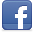 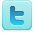 